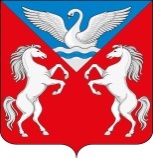 АДМИНИСТРАЦИЯ ЛЕБЯЖЕНСКОГО СЕЛЬСОВЕТА
КРАСНОТУРАНСКОГО РАЙОНА КРАСНОЯРСКОГО КРАЯПОСТАНОВЛЕНИЕ03.11.2021                                 с. Лебяжье                                          № 31-пО мерах по обеспечению безопасности людей на водных объектах муниципального образования Лебяженский  сельсовет в осеннее-зимний период 2021-2022 гг. В соответствии с п. 26 ст. 14 Федерального закона № 131-ФЗ «Об общих принципах организации местного самоуправления в Российской Федерации» от 16.09.2003 года, в целях осуществления мероприятий по обеспечению безопасности людей на водных объектах муниципального образования Лебяженский  сельсовет, охране жизни и здоровья в зимний период 2021-2022 гг.ПОСТАНОВЛЯЮ:Утвердить план мероприятий по обеспечению безопасности жизни людей на водных объектах в период осеннее-зимнего сезона 2021-2022 гг (приложение № 1)Запретить выход людей на лёд водных объектов муниципального образования при наличии критериев опасности (приложение № 2)Утвердить состав оперативной группы экстренного реагирования по обеспечению безопасности людей на водных объектах в зимний период 2021-2022 гг. (приложение 3)Рекомендовать МО МВД России «Краснотуранский» с наступлением ледостава на водных объектах организовать патрулирование в местах массового выхода на лёд.Рекомендовать директорам школ (Устюгову А.А., Эбель В.Р.) организовать проведение занятий по мерам безопасности на льду и оказание помощи пострадавшим.Контроль за исполнением настоящего постановления оставляю за собой.Постановление вступает в силу со дня, следующего за днем его официального опубликования  на сайте администрации Лебяженского сельсовета (http://lebyazhe-adm.gbu.su/). Глава администрации Лебяженского сельсовета                                                                         М.А.Назирова Приложение № 1                                                                         к постановлению администрации                                                                       Лебяженского  сельсовета                                                                      от  03.11.2021 № 31-пПлан мероприятий по обеспечению безопасности жизни людей на водных объектах в период осеннее-зимнего сезона 2021-2022гг                                                                                  Приложение № 2                                                                         к постановлению администрации                                                                       Лебяженского  сельсовета                                                                      от  03.11.2021 № 31-пКРИТЕРИИопасности при выходе на лёд водных объектовСостояние льда:– толщина льда менее 10 см;– наличие слома, припая льда, отрыв льда, отжимов льда от берега.Гидрометеорологические условия:– скорость ветра более 12 м/сек.;– температура воздуха выше 0 градусов продолжительностью более одних суток при критической (10 см) толщине льда;– видимость менее 500 метров, на заливах менее 1000 метров;– наличие метели.                                                                                  Приложение № 3                                                                         к постановлению администрации                                                                       Лебяженского  сельсовета                                                                 От 03.10.2021 № 31-пСостав оперативной группы экстренного реагированияпо обеспечению безопасности людей на водных объектахв осеннее-зимний период 2021-2022 гг№ п/пмероприятиядата проведенияответственные исполнители1Выставление информационных предупреждающих знаков на водоемах в опасных местах выхода людей на лёд (промоины, проруби, тонкий лед)в течение сезона, с учетом ледовой обстановкиГлава сельсовета2Определение и уточнение мест массового скопления любителей подледного лова рыбы на водных объектах.в период устойчивого ледоставаГлава сельсовета3Организация разъяснительной работы с населением по мерам безопасности и предупреждению несчастных случаев на водных объектах в зимний период с использованием средств массовой информациив течение годаЗам. Главы сельсовета4Проведение в школе профилактических бесед и занятий по правилам безопасного поведения детей на воде и на льдув течение сезонаДиректора школ5Информирование населения о складывающейся ледовой обстановке на водоемах, мерах безопасности на льду через СМИв течение сезонаЗам. Главы сельсовета№  п/пдолжностьФ.И.О.телефонпримечание1Глава сельсоветМ.А.Назирова 839134713292Заместитель главы сельсоветаЮ.Н.Метелева  839134713293Участковый уполномоченный милицииУчастковый инспекторМО МВД России «Краснотуранский»(по согласованию)83913421376по согласованию